           № 5                                                         от 25 февраля 2015 годаРАСПОРЯЖЕНИЕВ связи с наблюдающимися в зимний период 2014-2015 годов на территории МО «Шалинское сельское поселение» температурными перепадами, сопровождавшимися выпадением осадков в виде мокрого снега, на крышах домов, балконах и карнизах образовались скопления снега и наледи, в случае схода представляющие угрозу жизни, здоровью и имуществу граждан.Потенциальную угрозу в условиях повышенных нагрузок снегового характера представляют крупные торговые, складские, спортивные и культурно-развлекательные сооружения, имеющие широкопролетные перекрытия.            В целях принятия мер по предотвращению возникновения несчастных случаев (травматизма) среди населения и разрушений покрытий зданий, обусловленных сходом снежных масс и наледи с крыш зданий:        1.Руководителям предприятий, организаций, учреждений, собственников зданий и сооружений информацию о необходимости своевременного проведения работ по очистке козырьков, крыш зданий и сооружений от снега и льда;     принять  безотлагательные меры по организации очистки покрытий (кровли) зданий и сооружений.       2. Провести разъяснительную работу с населением, жильцами многоквартирных домов о необходимости очистки лоджий от  скоплений  снега, создающих опасность падения и  травмирования граждан.      3. Работу по очистке крыш от снега организовать в соответствии с требованиями правил техники безопасности, для чего в местах проведения работ:предварительно устанавливать ограждения опасных мест для обеспечения безопасного движения пешеходов и сохранности воздушных линий электропередач, связи, декоративной отделки и инженерных элементов зданий;оснащать страховочным обмундированием лиц, работающих на высоте;назначить дежурных для предупреждения пешеходов и водителей автотранспорта.       4. Информацию о ходе выполнения настоящего распоряжения представить в администрацию муниципального образования «Шалинское сельское поселение» к 03 марта 2015 года.     5. Контроль за исполнением настоящего распоряжения возложить на рабочую группу по проверке состояния работ по очистке кровель зданий и сооружений от снежно-ледяных масс и сосулек при  комиссии по предупреждению и ликвидации чрезвычайных ситуаций и обеспечения пожарной безопасности МО «Шалинское сельское поселение» (состав рабочей группы прилагается).С О С Т А Врабочей группы по проверке состояния работ по очистке кровель зданий и сооружений от снежно-ледяных масс и сосулек при КЧС и ОПБ администрации МО "Шалинское сельское поселение"Руководитель рабочей группы: Кольцова  Валентина Федоровна  -И.О.Главы администрации МО «Шалинское сельское поселение»".Заместитель руководителя рабочей группы: Семенова Галина Викторовна – ведущий специалист  администрации МО "Шалинское сельское поселение".Члены рабочей группы:- Осипова Валентина Николаевна – главный специалист администрации  МО "Шалинское сельское поселение";-  Кудряшова Лидия Геннадьевна –  специалист администрации МО "Шалинское сельское поселение";-  Чавайн Элина Вениаминовна - специалист администрации МО "Шалинское сельское поселение";-  Савельев Владимир Николаевич - специалист администрации МО "Шалинское сельское поселение".     № 26                                                                                 «10»   марта  2015 г.Главе администрации МО«Моркинский муниципальный район»Григорьеву С.Х.ИНФОРМАЦИЯ        На территории администрации муниципального образования «Шалинское сельское поселение» согласно  плана  основных мероприятий МО «Шалинское сельское поселение» в области гражданской обороны, предупреждения и ликвидации чрезвычайных ситуации, обеспечения пожарной безопасности и безопасности людей на водных  объектах на 2015 г. рассмотрено  на совещании с привлечением руководителей образовательных  учреждений состояние дел по очистке кровель от снежно-ледяных масс и сосулек, с последующем изданием на местах соответствующие распоряжения.	В муниципальных общеобразовательных учреждениях «Азъяльском»,  «Купсолинском»,  и «Кумужъяльском» основных школах, Осипсолинском СКК, Шалинском СКК проведен   инструктаж   персонала  по    предотвращению возникновения несчастных случаев, связанных со сходом снега и льда с крыш зданий и сооружений.	Проведена разъяснительная работа  с населением, жильцами многоквартирных домов о необходимости очистки балконов и лоджий от скоплений снега и льда, создающих опасность падения и травмирования граждан.     Работу по очистке крыш от снега организовано в соответствии с требованиями правил техники безопасности: оснащать страховочным обмундированием лиц, работающих на высоте.«ШАЛЕ ЯЛ КУНДЕМ»МУНИЦИПАЛЬНЫЙ
ОБРАЗОВАНИЙЫН АДМИНИСТРАЦИЙЖЫН ТУРГОЧ КАЙШЕ СИТУАЦИЙ-ВЛАКЫМ ОНЧЫЛГОЧ КОРАНДЫМЕ ДА ПЫТАРЫМЕ ДА ТУЛАЗАП ЛУДЫКШЫДЫМЫЛЫКЫМ ШУКТЫМО ШОТЫШТО КОМИССИЙ ПРЕДСЕДАТЕЛЬЖЕ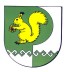 ПРЕДСЕДАТЕЛЬ КОМИССИИПО ПРЕДУПРЕЖДЕНИЮИ ЛИКВИДАЦИИ ЧРЕЗВЫЧАЙНЫХ СИТУАЦИЙ И ОБЕСПЕЧЕНИЮ ПОЖАРНОЙ БЕЗОПАСНОСТИ АДМИНИСТРАЦИИМУНИЦИПАЛЬНОГООБРАЗОВАНИЯ«ШАЛИНСКОЕ СЕЛЬСКОЕ ПОСЕЛЕНИЕ»О мерах по предотвращению возникновения несчастных случаев, связанных со сходом снега и льда с крыш зданий и сооруженийИ.О. Главы администрации,председатель КЧС и ОПБ администрации МО «Шалинское сельское поселение»:В.Ф.Кольцова                      ПРИЛОЖЕНИЕк распоряжению И.О. Главы администрации, председателя КЧС и ОПБ администрации МО "Шалинское сельское поселение" № 5 от 25.02.2015 года«ШАЛЕ ЯЛ КУНДЕМ»МУНИЦИПАЛЬНЫЙ
ОБРАЗОВАНИЙЫН АДМИНИСТРАЦИЙЖЫН ТУРГОЧ КАЙШЕ СИТУАЦИЙ-ВЛАКЫМ ОНЧЫЛГОЧ КОРАНДЫМЕ ДА ПЫТАРЫМЕ ДА ТУЛАЗАП ЛУДЫКШЫДЫМЫЛЫКЫМ ШУКТЫМО ШОТЫШТО КОМИССИЙ ПРЕДСЕДАТЕЛЬЖЕПРЕДСЕДАТЕЛЬ КОМИССИИПО ПРЕДУПРЕЖДЕНИЮИ ЛИКВИДАЦИИ ЧРЕЗВЫЧАЙНЫХ СИТУАЦИЙ И ОБЕСПЕЧЕНИЮ ПОЖАРНОЙ БЕЗОПАСНОСТИ АДМИНИСТРАЦИИМУНИЦИПАЛЬНОГООБРАЗОВАНИЯ«ШАЛИНСКОЕ СЕЛЬСКОЕ ПОСЕЛЕНИЕ» о проделанной работе  по предотвращению возникновения несчастных случаев, связанных со сходом снега и льда с крыш зданий и сооружений     Глава администрации,председатель КЧС и ОПБ администрации МО «Шалинское сельское поселение»:С.Л.Николаев